THE METHODIST CHURCH IN THE CARIBBEAN AND THE AMERICAS- JAMAICA DISTRICT PROVIDENCE CIRCUIT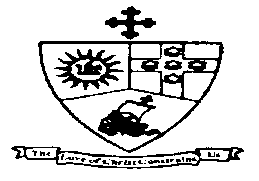 District Theme:“Spreading Scriptural Holiness to Reform the Nation: Beginning with Me”Sub - Theme:“Caring for the Body, Mind, and Soul as we serve the present Age.”DISTRICT PRESIDENTBishop Christine Gooden-BengucheCIRCUIT SUPERINTENDENT MINISTERRev’dDr. George MulrainPROVIDENCE METHODIST CHURCH 132 Old Hope Road, Kingston 6TEL: 876-9775971 / 977-6489Website: www.providencemethodistja.comONLINE WORSHIP SERVICE4th LORD’S DAY OF THE RESURRECTIONSunday, April 25, 20218:30 a.m. PREACHERSis. Lilieth DeaconORDER OF WORSHIP              THEME: GROWING IN FAITH! FROM DESERT TO OASISCALL TO WORSHIP Leader:	Sing to the Lord a new song!  Cong: 	Raise anthems and bless His Name Leader: 	Let the Redeemed of the Lord, raise anthems, sing choruses and praise His Name forever ALL: 	For You, Lord, are great, and greatly to be praised. there is none like You. Glory in the highest! Hymn: VIP # 123   "I serve a risen Saviour" Prayers of Adoration and Confession:  Sis. Krysten Vassall The Assurance of PardonPrayer of Thanksgiving: Sis. Secelia McCain WELCOME SHARING   (BY YOUTH) TIME OF PRAISE "You are God alone" You are not a God, created by human hands
You are not a God, dependent on any mortal man
You are not a God, in need of anything we can give
By Your plan, that's just the way it isYou are not a God, created by human hands
You are not a God, dependent on any mortal man
You are not a God, in need of anything we can give
By Your plan, that's just the way it isYou are God alone from before time began
You were on Your throne
You are God alone and right now
In the good times and bad
You are on Your throne
And you are God aloneYou're the only God whose power none can contend
You're the only God whose name and praise will never end
You're the only God who's worthy of everything we can give
You are God and that's just the way it isYou are God alone from before time began
You were on Your throne
You are God alone and right now
In the good times and bad
You are on Your throne
And you are God aloneUnchangeable, unshakable, unstoppable
That's what You are
Unchangeable, unshakable, unstoppable
That's what You areYou are God alone from before time began
You were on Your throne
You are God alone and right now
In the good times and bad
You are on Your throne
And you are God aloneUnchangeable, unshakable, unstoppable
That's what You are'There s no one else like You"(for You are great!) You deserve the glory
And the honor
Lord, we lift our hands in worship
As we lift your Holy name               (Repeat)

Chorus:
For You are great
You do miracles so great
There is no one else like You
There is no one else like You          (repeat)THE MINISTRY OF THE WORD The Collect for the Day Almighty God, who in very age raise up your servants, the prophets, to exalt Your Name and declare Your purpose among the nations: anoint and inspire by the Holy Spirit, those whom you have called to preach, that they may be both courageous and zealous in telling the good news, and be wise in winning persons for your kingdom; through Jesus Christ Our Lord.  Amen.Old Testament Lesson: Jeremiah 1 :4-12   -  Bro.  Bradley Crossfield 4 Now the word of the Lord came to me saying, 
5 ‘Before I formed you in the womb I knew you,
and before you were born I consecrated you;
I appointed you a prophet to the nations.’ 
6Then I said, ‘Ah, Lord God! Truly I do not know how to speak, for I am only a boy.’ 7But the Lord said to me,
‘Do not say, “I am only a boy”;
for you shall go to all to whom I send you,
and you shall speak whatever I command you. 
8 Do not be afraid of them,
for I am with you to deliver you, says the Lord.’ 
9Then the Lord put out his hand and touched my mouth; and the Lord said to me,
‘Now I have put my words in your mouth. 
10 See, today I appoint you over nations and over kingdoms,
to pluck up and to pull down,
to destroy and to overthrow,
to build and to plant.’ The word of the Lord came to me, saying, ‘Jeremiah, what do you see?’ And I said, ‘I see a branch of an almond tree.’ 12Then the Lord said to me, ‘You have seen well, for I am watching over my word to perform it.’ Reader:       	This is the Word of the LordCong:    		Thanks be to God. The Epistle: 	 Colossians 3:18-4;6 – Sis. Ciara Neita 18 Wives, be subject to your husbands, as is fitting in the Lord. 19Husbands, love your wives and never treat them harshly. 20 Children, obey your parents in everything, for this is your acceptable duty in the Lord. 21Fathers, do not provoke your children, or they may lose heart. 22Slaves, obey your earthly masters in everything, not only while being watched and in order to please them, but wholeheartedly, fearing the Lord. 23Whatever your task, put yourselves into it, as done for the Lord and not for your masters, 24since you know that from the Lord you will receive the inheritance as your reward; you serve the Lord Christ. 25For the wrongdoer will be paid back for whatever wrong has been done, and there is no partiality. 6Let your speech always be gracious, seasoned with salt, so that you may know how you ought to answer everyone.Reader:       	This is the Word of the LordCong:    		Thanks be to God. Song:	"In the stars His handiwork I see”1. In the stars His handiwork I see
On the wind He speaks with majesty
Tho' He ruleth over land and sea
What is that to me
2. I will celebrate nativity
For it has a place in history
Sure He came to set His people free
What is that to me
Chorus:'Til by faith I met Him face to face
And I felt the wonder of His grace
Then I knew that He was more
Than just a God who didn't care
That lived away out there
And now He walks beside me day by day
Ever watching o'er me lest I stray
Helping me to find that narrow way
He's ev'rything to me        The Gospel:	 John 4:46-54            Glory to You, O God. 46 Then he came again to Cana in Galilee where he had changed the water into wine. Now there was a royal official whose son lay ill in Capernaum. 47When he heard that Jesus had come from Judea to Galilee, he went and begged him to come down and heal his son, for he was at the point of death. 48Then Jesus said to him, ‘Unless you see signs and wonders you will not believe.’ 49The official said to him, ‘Sir, come down before my little boy dies.’ 50Jesus said to him, ‘Go; your son will live.’ The man believed the word that Jesus spoke to him and started on his way. 51As he was going down, his slaves met him and told him that his child was alive. 52So he asked them the hour when he began to recover, and they said to him, ‘Yesterday at one in the afternoon the fever left him.’ 53The father realized that this was the hour when Jesus had said to him, ‘Your son will live.’ So he himself believed, along with his whole household. 54Now this was the second sign that Jesus did after coming from Judea to Galilee.Reader:		This is the Gospel of ChristCong:		Praise be to Christ Our Lord.The SermonMusic Ministry: RegenerationNOTICES, OFFERINGS, ANNIVERSARIES Prayers of Intercession - Sis Drucilla Doyle The Lord's Prayer Hymn VIP # 186	"All to Jesus I surrender" 4. All to Jesus I surrender;Lord, I give myself to thee;Fill me with thy love and power;Let thy blessings fall on me.The Benediction. ******************************************************************************************BIRTHDAYS – 25th – Bro. Howard Armstrong, Bro. Llewellyn Facey; 27th – Sis. Shirley Carby, Bro. Godfrey Taylor ;  28th – Sis. Philippa Davies, Bro. Alexander Johnson; 30th – Bro. Andre SmithUPCOMING EVENTSTues.   April  27     6:00 p.m.     BIBLE STUDY Fri.      April   30     5:00 p.m.     CONFIRMATION CLASSFUTURE EVENTSSun.     May   02    8:30a.m.     HOLY COMMUNION			  Rev’d Dr. Oral ThomasMon.    May    03    6:00 p.m.    PROPERTY COMMITTEE MEETINGCONDOLENCES TO: Sis. Lilieth Deacon and Family on the death of her uncle, Mr. Leviticus Richards. May he rest in peace and perpetual light shine upon him!Sis. Philippa Davies on the death of her father, Mr. Rae Davies. Our sincere sympathy goes out to her and members of her family as they go through this difficult time.Introducing the prayer line – Persons desirous of prayer may call the Prayer line.  Mondays between 12 Noon   –    2:00 p.m.  876-927-5222; 	         Daily between       10:00 a.m. – 12 Noon.    876-4462475	         Daily between        4:30 p.m.  –  6:30 p.m    876-3157643                         Generally available except on Mondays.       876- 92714391.  I SERVE a risen Saviour, he’s in the world today;I know that he is living, whatever men may say; I see his hand of mercy, I hear his voice of cheer, And just the time I need him he’s always near. He lives, he lives, Christ Jesus lives today!He walks with me and  talks with me along life’s narrow way.He lives,he lives, salvation to impart!You ask me how I know he lives? He lives within my heart.2. In all the world around me I see his loving care,And though my heart grows weary I never will despair;I know that he is leading thru all the stormy blast,The day of his appearing will come at last.3. Rejoice, rejoice, O Christian, lift up your voice and singEternal hallelujahs to Jesus Christ the King!The hope of all who seek him, the help of all who find,None other is so loving, so good and kind.1.   ALL to Jesus I surrender;   All to him I freely give;   I will ever love and trust him,   In his presence daily live.   I surrender all, I surrender all;   All to thee, my blessed Savior,   I surrender all.2.  All to Jesus I surrender;   Humbly at his feet I bow,   Worldly pleasures all forsaken;   Take me, Jesus, take me now. 3. All to Jesus I surrender;   Make me, Saviour, wholly thine;   Let me feel the Holy Spirit,   Truly know that thou art mine. 